Hartlepool Athletics Club‘Stay Fit Campaign’Weekend ChallengeWeek 530x Incline SprintsThis weekends challenge is to complete 30x Incline SprintsThese can be completed in sections over the weekendYou can find inclines in the street and at local fieldsSprints should last between 6 to 10s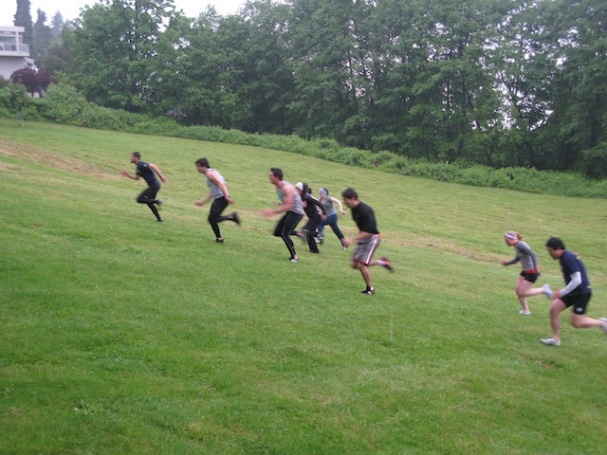 Have Fun!!